FORMULARIO DE EVALUACIÓN DEL RIESGO DE INCENDIO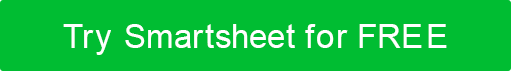 INFORMACIÓN DE UBICACIÓNLISTA DE VERIFICACIÓN DE EVALUACIÓN DE PELIGROSPLAN DE ACCIÓN PARA LA EVALUACIÓN DE PELIGROSINFORMACIÓN ADICIONAL SOBRE LA EVALUACIÓN DE PELIGROSDE VERIFICACIÓN DE DETECCIÓN Y ALARMA DE INCENDIO LISTA DE ALARMA Y DETECCIÓN DE INCENDIOS PLAN DE ACCIÓN INFORMACIÓN ADICIONAL SOBRE ALARMA Y DETECCIÓN DE INCENDIOSDE ESCAPE SEGURO DE RIESGOS DE INCENDIO LISTA DE VERIFICACIÓN PARA ESCAPAR DE LOS RIESGOS DE INCENDIO PLAN DE ACCIÓN INFORMACIÓN ADICIONAL SOBRE EL ESCAPE SEGURO DE LOS RIESGOS DE INCENDIOLISTA DE VERIFICACIÓN DE EQUIPOS DE EXTINCIÓN DE INCENDIOSDE EQUIPOS CONTRA INCENDIOS PLAN DE ACCIÓN INFORMACIÓN ADICIONAL SOBRE EQUIPOS DE EXTINCIÓN DE INCENDIOSDE CAPACITACIÓN DEL PERSONAL LISTA DE VERIFICACIÓN DE FORMACIÓN DEL PERSONAL PLAN DE ACCIÓN INFORMACIÓN ADICIONAL SOBRE LA FORMACIÓN DEL PERSONALEVALUACIÓN REALIZADA PORFECHA DE EVALUACIÓNPRÓXIMA EVALUACIÓN DEBIDANOMBREDIRECCIÓNPROPÓSITONOMBRE DEL PROPIETARIOINFORMACIÓN DE CONTACTO DEL PROPIETARIOOCUPACIÓN MÁXIMA HORARIO COMERCIAL si procedeNOMBRE Y CARGO DE LA PARTE RESPONSABLEINFORMACIÓN DE CONTACTO DE LA PARTE RESPONSABLESíNoN/AELEMENTO DE EVALUACIÓN DE PELIGROSNOTAS¿Las fuentes de calefacción (fijas o portales) se mantienen libres de materiales combustibles?¿Los adaptadores multipunto y los cables de extensión eléctrica se mantienen al mínimo?¿El equipo eléctrico se inspecciona regularmente en busca de cables defectuosos o dañados?¿Está permitido fumar en las instalaciones?¿Los materiales combustibles se almacenan de forma segura lejos de las fuentes de ignición?¿Los líquidos inflamables se almacenan de forma segura lejos de las fuentes de ignición?¿Existen procedimientos para minimizar el riesgo y protegerse de los incendios provocados?OtroOtroOtroPELIGROUBICACIÓNPARTES EN RIESGOPROBABILIDAD DE RIESGOH, M, LMEDIDAS DE CONTROLDUEÑOSíNoN/AALARMA Y ELEMENTO DE DETECCIÓN DE INCENDIOSNOTAS¿Los detectores de humo se prueban mensualmente?¿Se reemplazan las baterías de los detectores de humo al menos una o dos veces al año?¿La alarma contra incendios es audible desde todos los espacios del edificio?¿Son satisfactorios el número y la ubicación de los puntos de llamada de incendio en todo el edificio?¿Hay alarmas de incendio o puntos de llamada obstruidos de la vista o el acceso?¿Todo el personal del edificio es consciente de cómo dar la alarma?¿Las alarmas contra incendios se prueban y se reparan de acuerdo con las normas BS 5839?¿El sistema de alarma tiene una batería de respaldo en su lugar?OtroOtroPELIGROUBICACIÓNPARTES EN RIESGOPROBABILIDAD DE RIESGOH, M, LMEDIDAS DE CONTROLDUEÑOSíNoN/AESCAPE SEGURO DEL ARTÍCULO DE RIESGOS DE INCENDIONOTAS¿Hay al menos dos rutas de escape ubicadas en cada espacio?¿Todas las rutas de escape están despejadas y son de fácil acceso?¿Se pueden salir rápidamente todos los puntos de escape sin el uso de una llave?¿Hay suficiente señalización de salida ubicada en cada espacio y cumple con la norma BS 5499?¿Se requieren señales de salida iluminadas?¿La iluminación de emergencia está en su lugar y funciona correctamente?¿Están todas las rutas de salida suficientemente iluminadas?¿Se prueba y mantiene la iluminación de emergencia de acuerdo con BS 5266?OtroOtroPELIGROUBICACIÓNPARTES EN RIESGOPROBABILIDAD DE RIESGOH, M, LMEDIDAS DE CONTROLDUEÑOSíNoN/AARTÍCULO DE EQUIPO DE EXTINCIÓN DE INCENDIOSNOTAS¿Hay un número adecuado de extintores de incendios disponibles?¿Los extintores de incendios están ubicados en áreas de mayor riesgo de incendio?¿Se han reparado y probado adecuadamente los extintores de incendios?¿Hay mantas contra incendios disponibles?¿Hay un sistema de rociadores en funcionamiento instalado en el edificio?¿Hay un sistema de inundación de gas en funcionamiento en el edificio?¿Las instalaciones fijas se prueban de acuerdo con los estándares BS?¿Todos los sistemas de protección incluyen alarmas de trabajo?OtroOtroPELIGROUBICACIÓNPARTES EN RIESGOPROBABILIDAD DE RIESGOH, M, LMEDIDAS DE CONTROLDUEÑOSíNoN/AELEMENTO DE FORMACIÓN DEL PERSONALNOTAS¿Los miembros del personal están capacitados sobre cómo reportar un incendio descubierto?¿Los miembros del personal están capacitados sobre cómo hacer sonar la alarma contra incendios? ¿Los miembros del personal están capacitados sobre cómo usar un extintor de incendios?¿Los miembros del personal están capacitados sobre los procedimientos de evacuación?¿Los miembros del personal están capacitados para alertar a otro personal y personal sobre un incendio?¿Se asignan líderes de equipo o roles para ayudar a facilitar el escape seguro?¿Los miembros del personal están capacitados sobre dónde ir para un punto de reunión seguro?¿Los miembros del personal están capacitados con respecto a los peligros específicos en las instalaciones?OtroOtroPELIGROADIESTRAMIENTOPUNTO DE CONTACTOFECHA DE LA ÚLTIMA FORMACIÓNFECHA DE LA PRÓXIMA FORMACIÓNUBICACIÓN DE LOS DOCUMENTOSRENUNCIACualquier artículo, plantilla o información proporcionada por Smartsheet en el sitio web es solo para referencia. Si bien nos esforzamos por mantener la información actualizada y correcta, no hacemos representaciones o garantías de ningún tipo, expresas o implícitas, sobre la integridad, precisión, confiabilidad, idoneidad o disponibilidad con respecto al sitio web o la información, artículos, plantillas o gráficos relacionados contenidos en el sitio web. Por lo tanto, cualquier confianza que deposite en dicha información es estrictamente bajo su propio riesgo.